NO. 17 JOURNALof theHOUSE OF REPRESENTATIVESof theSTATE OF SOUTH CAROLINA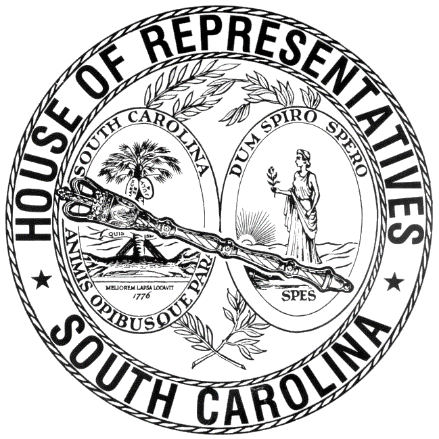 REGULAR SESSION BEGINNING TUESDAY, JANUARY 12, 2021 ________THURSDAY, FEBRUARY 11, 2021(STATEWIDE SESSION)Indicates Matter StrickenIndicates New MatterThe House assembled at 10:00 a.m.Deliberations were opened with prayer by Rev. Charles E. Seastrunk, Jr., as follows:	Our thought for today is from Proverbs 3:5: “Trust in the Lord with all your heart.”	Let us pray. God of abundant joy, help us to remember and believe that Your Kingdom gives us joy like no other. You, O Lord, are always faithful to us as Your people. Care for Your children with firmness and compassion. By Your Spirit nurture us that live in Your Kingdom. Bless our defenders of freedom and first responders as they care for us. Look in favor upon our Nation, President, State, Governor, Speaker, staff, and all who labor in this vineyard. Heal the wounds, those seen and those hidden, of our brave men and women who sacrifice for our freedom. Lord, in Your mercy, hear our prayers. Amen. Pursuant to Rule 6.3, the House of Representatives was led in the Pledge of Allegiance to the Flag of the United States of America by the SPEAKER.After corrections to the Journal of the proceedings of yesterday, the SPEAKER ordered it confirmed.MOTION ADOPTEDRep. D. C. MOSS moved that when the House adjourns, it adjourn in memory of Henry Wallace Sinclair, which was agreed to.Henry Wallace Sinclair	Mr. Henry Wallace Sinclair, age 71, husband of Martha Bullard Sinclair of Columbia, passed away Sunday, February 7, 2021.	Mr. Sinclair was born in Union, July 11, 1949, a son of the late Gladys Lee Sinclair and John Albert Sinclair, Sr. and wife Edna C. Sinclair. He was a 1968 graduate of Union High School, attended USC and USC-Union, and received his bachelor’s degree from Limestone College. Mr. Sinclair retired as a lieutenant from the S.C. Law Enforcement Division after serving 45 years. He was a member of the FBINA and the SCLEOA. He was a Shriner and a member of the Union Masonic Lodge #75 where he was a Past Master. Mr. Sinclair was active with multiple troops of Boy Scouts of America in the Columbia area and served on the Eagle Scout Board of Review. He was a member of Westminister Presbyterian Church in Columbia and was an avid Gamecock fan.	Surviving in addition to his wife, Martha, are two daughters, Cara S. Baird and husband Steve of Villa Rica, GA and Olivia Woods and husband Brian of Columbia; a son, John Henry Sinclair and wife Tiffany of Lexington; a sister, Rebekah S. Williams; a brother, Tommy Sinclair and wife Kathie all of Union; and five grandchildren, Addison, Carsyn and Henley Baird, Della Woods and Marley Sinclair. Mr. Sinclair is also survived by a brother-in-law, Ed Greer of Union; two sisters-in-law, Kathy Sinclair of Union and Vickie Sineath and husband Darren of Joanna and numerous nieces and nephews. He was predeceased by a sister, Nina Greer and a brother, Johnny Sinclair, Jr.STATEMENTS BY REPS. HENEGAN AND BRAWLEYReps. HENEGAN and BRAWLEY made statements relative to the achievements and contributions to the state of South Carolina by Rep. Gilda Cobb-Hunter. HOUSE RESOLUTIONThe following was introduced:H. 3874 -- Reps. Huggins, Ballentine, Alexander, Allison, Anderson, Atkinson, Bailey, Bamberg, Bannister, Bennett, Bernstein, Blackwell, Bradley, Brawley, Brittain, Bryant, Burns, Bustos, Calhoon, Carter, Caskey, Chumley, Clyburn, Cobb-Hunter, Cogswell, Collins, B. Cox, W. Cox, Crawford, Dabney, Daning, Davis, Dillard, Elliott, Erickson, Felder, Finlay, Forrest, Fry, Gagnon, Garvin, Gatch, Gilliam, Gilliard, Govan, Haddon, Hardee, Hart, Hayes, Henderson-Myers, Henegan, Herbkersman, Hewitt, Hill, Hiott, Hixon, Hosey, Howard, Hyde, Jefferson, J. E. Johnson, J. L. Johnson, K. O. Johnson, Jones, Jordan, Kimmons, King, Kirby, Ligon, Long, Lowe, Lucas, Magnuson, Martin, Matthews, May, McCabe, McCravy, McDaniel, McGarry, McGinnis, McKnight, J. Moore, T. Moore, Morgan, D. C. Moss, V. S. Moss, Murphy, Murray, B. Newton, W. Newton, Nutt, Oremus, Ott, Parks, Pendarvis, Pope, Rivers, Robinson, Rose, Rutherford, Sandifer, Simrill, G. M. Smith, G. R. Smith, M. M. Smith, Stavrinakis, Stringer, Taylor, Tedder, Thayer, Thigpen, Trantham, Weeks, West, Wetmore, Wheeler, White, Whitmire, R. Williams, S. Williams, Willis, Wooten and Yow: A HOUSE RESOLUTION TO CONGRATULATE THE CHAPIN WOMAN'S CLUB UPON THE OCCASION OF ITS FIFTIETH ANNIVERSARY AND TO COMMEND THE CLUB FOR ITS MANY YEARS OF DEDICATED SERVICE TO THE STATE OF SOUTH CAROLINA.The Resolution was adopted.HOUSE RESOLUTIONThe following was introduced:H. 3875 -- Reps. G. R. Smith, Trantham, Burns, Huggins, Hiott, Bailey, Haddon, Bennett, Dabney, McGarry, V. S. Moss and Oremus: A HOUSE RESOLUTION TO RECOGNIZE AND ACKNOWLEDGE THE PUBLIC HEALTH HAZARD OF PORNOGRAPHY WHICH LEADS TO A BROAD SPECTRUM OF INDIVIDUAL AND SOCIETAL HARMS, TO EXPRESS THE NEED TO ADDRESS THE PORNOGRAPHY EPIDEMIC BY ENCOURAGING EDUCATION, PREVENTION, RESEARCH, AND POLICY CHANGES TO ADDRESS THE PROLIFERATION OF PORNOGRAPHY ON THE INTERNET AND TO CALL FOR REGULATION OF PORNOGRAPHY ON THE INTERNET TO ENSURE COMPLIANCE WITH THE OBSCENITY LAWS OF THE STATE.The Resolution was ordered referred to the Committee on Judiciary.INTRODUCTION OF BILLS  The following Bills were introduced, read the first time, and referred to appropriate committees:H. 3876 -- Reps. Murray, McDaniel, Gilliard, Robinson, R. Williams, King, Henegan, Brawley, Carter, Bustos, M. M. Smith, Dabney, Howard, K. O. Johnson, McKnight and Tedder: A BILL TO AMEND THE CODE OF LAWS OF SOUTH CAROLINA, 1976, BY ADDING SECTION 7-1-110 SO AS TO REQUIRE DIRECTORS OF LICENSED NURSING HOMES OR COMMUNITY RESIDENTIAL CARE FACILITIES TO ASSIST FACILITY RESIDENTS WHO DESIRE EITHER TO REGISTER TO VOTE AND MEET THE REGISTRATION CRITERIA CONTAINED IN SECTION 7-5-120 OR TO VOTE BY ABSENTEE BALLOT AND ARE QUALIFIED PURSUANT TO SECTION 7-15-320 TO VOTE BY ABSENTEE BALLOT, AND TO REQUIRE THE COUNTY BOARDS OF VOTER REGISTRATION AND ELECTIONS TO PROVIDE VOTER REGISTRATION APPLICATION FORMS TO THE DIRECTORS OF LICENSED NURSING HOMES OR COMMUNITY RESIDENTIAL CARE FACILITIES UPON REQUEST.Referred to Committee on Medical, Military, Public and Municipal AffairsH. 3877 -- Reps. G. R. Smith, Burns, Haddon, McGarry, McCabe, Dabney, May, Morgan, Huggins, Magnuson, Bennett and Bryant: A BILL TO AMEND THE CODE OF LAWS OF SOUTH CAROLINA, 1976, BY ADDING SECTION 7-1-110 SO AS TO PROHIBIT THE STATE ELECTION COMMISSION AND THE COUNTY BOARDS OF VOTER REGISTRATION AND ELECTIONS FROM RECEIVING, ACCEPTING, OR EXPENDING GIFTS, DONATIONS, OR FUNDING FROM PRIVATE INDIVIDUALS, CORPORATIONS, PARTNERSHIPS, TRUSTS, OR ANY THIRD PARTY NOT PROVIDED THROUGH ORDINARY STATE OR COUNTY APPROPRIATIONS.Referred to Committee on JudiciaryH. 3878 -- Reps. G. R. Smith, McCravy, Trantham, Burns, Thayer, Long, Huggins, Jones, Nutt, Chumley, Gilliam, V. S. Moss and Oremus: A BILL TO AMEND THE CODE OF LAWS OF SOUTH CAROLINA, 1976, TO ENACT THE "CHILD WELFARE PROVIDERS PROTECTION ACT" BY ADDING CHAPTER 10 TO TITLE 63 SO AS TO PROTECT PERSONS WHO PROVIDE ADOPTION OR FOSTER CARE SERVICES FROM GOVERNMENTAL DISCRIMINATORY ACTIONS TAKEN AGAINST SUCH PERSONS FOR SERVICES PROVIDED OR DECLINED BASED UPON OR IN A MANNER CONSISTENT WITH A SINCERELY HELD RELIGIOUS BELIEF OR MORAL CONVICTION; TO DEFINE  TERMS; TO CREATE LEGAL REMEDIES FOR VIOLATION OF THE CHAPTER; AND FOR OTHER PURPOSES.Referred to Committee on JudiciaryS. 131 -- Senators Massey and Malloy: A BILL TO AMEND SECTION 10-11-310 OF THE 1976 CODE, RELATING TO THE DEFINITION OF "CAPITOL GROUNDS", TO DEFINE "CAPITOL GROUNDS" AS THAT AREA INWARD FROM THE VEHICULAR TRAVELED SURFACES OF GERVAIS, SUMTER, PENDLETON, AND ASSEMBLY STREETS IN THE CITY OF COLUMBIA; TO AMEND SECTION 10-11-330 OF THE 1976 CODE, RELATING TO UNAUTHORIZED ENTRY INTO A CAPITOL BUILDING AND RELATED PROVISIONS, TO PROVIDE THAT CERTAIN ACTS ARE UNLAWFUL IN ANY BUILDING ON THE CAPITOL GROUNDS; TO AMEND SECTION 10-1-30 OF THE 1976 CODE, RELATING TO THE USE OF AREAS OF THE STATE HOUSE, TO PROVIDE THAT ACCESS TO THE STATE HOUSE MAY NOT BE RESTRICTED OR PROHIBITED, AND TO PROVIDE EXCEPTIONS; AND TO AMEND SECTION 2-3-100 OF THE 1976 CODE, RELATING TO THE DUTIES OF THE SERGEANTS AT ARMS, TO PROVIDE FOR THE POWERS OF THE SERGEANT AT ARMS OF THE SENATE AND THE HOUSE OF REPRESENTATIVES, AND TO PROVIDE FOR THE EMPLOYMENT OF THEIR DEPUTIES.Referred to Committee on JudiciaryS. 242 -- Senators Young and Campsen: A BILL TO AMEND CHAPTER 3, TITLE 56 OF THE 1976 CODE, RELATING TO MOTOR VEHICLE REGISTRATION AND LICENSING, BY ADDING ARTICLE 147, TO PROVIDE THAT THE DEPARTMENT OF MOTOR VEHICLES MAY ISSUE "DRIVERS FOR A CURE" SPECIAL LICENSE PLATES.Referred to Committee on Education and Public WorksS. 271 -- Senators Talley, Turner, Rice, Adams, Verdin, Setzler, M. Johnson, Kimbrell, McElveen, Climer, Garrett and Campsen: A BILL TO EXTEND THE PROVISIONS OF THE SOUTH CAROLINA ABANDONED BUILDINGS REVITALIZATION ACT, AS CONTAINED IN CHAPTER 67, TITLE 12 OF THE 1976 CODE, UNTIL DECEMBER 31, 2025.Referred to Committee on Ways and MeansROLL CALLThe roll call of the House of Representatives was taken resulting as follows:Total Present--112LEAVE OF ABSENCEThe SPEAKER granted Rep. KIMMONS a leave of absence for the day.LEAVE OF ABSENCEThe SPEAKER granted Rep. HAYES a leave of absence for the day.LEAVE OF ABSENCEThe SPEAKER granted Rep. GATCH a leave of absence for the day.LEAVE OF ABSENCEThe SPEAKER granted Rep. COGSWELL a leave of absence for the day.LEAVE OF ABSENCEThe SPEAKER granted Rep. GAGNON a leave of absence for the day.LEAVE OF ABSENCEThe SPEAKER granted Rep. STRINGER a leave of absence for the day.DOCTOR OF THE DAYAnnouncement was made that Dr. William Hand of Greenville was the Doctor of the Day for the General Assembly.CO-SPONSORS ADDED AND REMOVEDIn accordance with House Rule 5.2 below:“5.2 Every bill before presentation shall have its title endorsed; every report, its title at length; every petition, memorial, or other paper, its prayer or substance; and, in every instance, the name of the member presenting any paper shall be endorsed and the papers shall be presented by the member to the Speaker at the desk. A member may add his name to a bill or resolution or a co-sponsor of a bill or resolution may remove his name at any time prior to the bill or resolution receiving passage on second reading. The member or co-sponsor shall notify the Clerk of the House in writing of his desire to have his name added or removed from the bill or resolution. The Clerk of the House shall print the member's or co-sponsor's written notification in the House Journal. The removal or addition of a name does not apply to a bill or resolution sponsored by a committee.” CO-SPONSORS ADDEDCO-SPONSOR ADDEDCO-SPONSOR ADDEDCO-SPONSOR ADDEDCO-SPONSOR ADDEDCO-SPONSOR ADDEDCO-SPONSOR ADDEDCO-SPONSORS ADDEDCO-SPONSORS ADDEDCO-SPONSOR ADDEDCO-SPONSOR ADDEDCO-SPONSORS ADDEDCO-SPONSOR ADDEDCO-SPONSOR ADDEDCO-SPONSOR ADDEDCO-SPONSORS ADDEDCO-SPONSOR ADDEDCO-SPONSOR ADDEDCO-SPONSOR ADDEDCO-SPONSORS ADDEDCO-SPONSOR ADDEDCO-SPONSORS REMOVEDH. 3707--SENATE AMENDMENTS AMENDED AND DEBATE ADJOURNEDThe Senate Amendments to the following Joint Resolution were taken up for consideration: H. 3707 -- Ways and Means Committee: A JOINT RESOLUTION TO MAKE APPROPRIATIONS FOR THE STATE'S PUBLIC HEALTH RESPONSE TO THE COVID-19 VIRUS, INCLUDING VACCINATIONS.Reps. G.M. SMITH, SIMRILL and RUTHERFORD proposed the following Amendment No. 1A to H. 3707 (COUNCIL\DG\3707C007. NBD.DG21), which was adopted:Amend the joint resolution, as and if amended, by striking SECTION 5 and inserting:/	SECTION	5.	A.	(A)	Beginning fourteen days after the effective date of this joint resolution, all first dose vaccines received by the state which have not already been set for distribution must be allocated to the four DHEC public health regions in a per-capita manner with considerations taken into account for factors including, but not limited, to poverty level, infection rates, age, and high-risk populations.  From the funds appropriated in this act or from other COVID-19 related appropriations, MUSC shall coordinate with DHEC and partner with local healthcare providers to ensure that gaps in statewide vaccination delivery are covered, with priority given to rural and underserved areas. 	(B)	DHEC shall allocate first dose vaccines so that they are distributed in a manner that ensures that each of its four public health regions shall receive a per-capita allocation, as described in subsection (A).  In making allocations to specific vaccine providers, DHEC shall consider the recommendations of its COVID-19 Vaccine Regional Advisory Panels, one of which shall be established in each of the four public health regions as follows:		(1)	The Director of DHEC shall appoint the following to each panel:			(a)	one member representing a rural hospital designated by the South Carolina Hospital Association;			(b)	one member representing an urban hospital designated by the South Carolina Hospital Association;			(c)	one member designated by the South Carolina Medical Association;			(d)	one member designed by the South Carolina Office of Rural Health;			(e)	one member designated by the South Carolina Primary Health Care Association;			(f)	one member designated by the South Carolina Pharmacy Association;			(g)	one member designated by the South Carolina Retail Association;			(h)	one member from the Alliance for a Healthier South Carolina;			(i) 	one nonvoting member designated by DHEC; and			(j) 	one nonvoting member designated by MUSC.	Within five days of the effective date of this joint resolution, the designating organizations shall submit the names of recommended designees to DHEC.  		(2)	Each panel shall meet weekly initally, but this frequency may be reduced by the chairman of the panel with DHEC’s consent.		(3)	At its first meeting, each panel shall select a chairman from among its members, who shall preside over the panel’s meetings.  This chairman must have extensive healthcare experience within the panel’s designated region.  In the event of a future vacancy, the chair shall be filled in this same manner.		(4)	Based upon the region’s vaccine allocation provided by the department, the panel shall adopt a specific recommendation for allocating first dose vaccines to providers and review the plan at subsequent meetings.  This recommendation must be transmitted to DHEC, on a form created by the department, immediately upon initial adoption and upon subsequent revision and must be based upon the following priorities:			(a)	Rural and underserved communities must have equitable access to receive the COVID-19 vaccine;			(b)	Available vaccines must be administered to South Carolinians as rapidly as possible, to ensure that no doses are permitted to expire, and to position South Carolina favorably in the event that any future federal allocations to states may be based in part upon a state’s ability to expeditiously administer the vaccine;			(c)	Each panel must consider which providers are best equipped to handle specific manufacturers’ forms of the vaccine, such as those requiring ultra-cold storage; and			(d)	Panels’ recommendations must be informed by their review of the most current and comprehensive data available as to how vaccines have already been administered within their regions, including how the vaccination rate varies by geography, race, age, income, or other relevant factors.	(C)	Notwithstanding any other provision of this joint resolution, DHEC may retain up to five percent of each weekly dose allocation in inventory to maximize its ability to quickly and efficiently respond to changes in need throughout the week.B.	This SECTION terminates and is no longer effective when the Director of the Department of Health and Environmental Control determines that the demands for the vaccine no longer exceed the supply of the vaccine.	/Amend the joint resolution further, SECTION 1, by deleting subsection (F).Renumber sections to conform.Amend title to conform.Rep. G. M. SMITH explained the amendment.Rep. G. M. SMITH spoke in favor of the amendment.The yeas and nays were taken resulting as follows:  Yeas 108; Nays 1 Those who voted in the affirmative are:Total--108 Those who voted in the negative are:Total--1The amendment was then adopted.Rep. G. M. SMITH moved to adjourn debate on the Senate Amendments to the Joint Resolution until Tuesday, February 16, which was agreed to.  STATEMENT FOR JOURNAL	I was temporarily out of the Chamber on constituent business during the vote on H. 3707. If I had been present, I would have voted in favor of the amendment.	Rep. Annie McDanielSTATEMENT FOR JOURNAL	I was temporarily out of the Chamber on constituent business during the vote on H. 3707. If I had been present, I would have voted in favor of the amendment.	Rep. JA MooreSTATEMENT FOR JOURNAL	I was present for the debate of Senate Amendments to H. 3707 and would have voted in favor of Amendment 1A to the Senate amendments.	Rep. Sandra McGarryRECURRENCE TO THE MORNING HOURRep. LIGON moved that the House recur to the morning hour, which was agreed to.REPORTS OF STANDING COMMITTEESRep. ALLISON, from the Committee on Education and Public Works, submitted a favorable report on:H. 3689 -- Rep. Allison: A BILL TO AMEND SECTION 56-3-190, CODE OF LAWS OF SOUTH CAROLINA, 1976, RELATING TO THE REGISTRATION AND LICENSURE OF VEHICLES BY THE DEPARTMENT OF MOTOR VEHICLES, SO AS TO PROVIDE THAT IF A COMMERCIAL MOTOR VEHICLE IS REGISTERED THROUGH THE INTERNATIONAL REGISTRATION PLAN AND IS OPERATED UNDER A UNITED STATES DEPARTMENT OF TRANSPORTATION (USDOT) NUMBER ASSIGNED TO A PERSON OTHER THAN THE VEHICLE'S OWNER, THEN THE PERSON TO WHOM THE USDOT NUMBER IS ASSIGNED MAY REGISTER THE COMMERCIAL MOTOR VEHICLE BY SUBMITTING THE APPROPRIATE APPLICATION AND FEES TO THE DEPARTMENT OF MOTOR VEHICLES.Ordered for consideration tomorrow.Rep. ALLISON, from the Committee on Education and Public Works, submitted a favorable report with amendments on:H. 3502 -- Reps. Long, Burns, Haddon, V. S. Moss, Calhoon and Govan: A BILL TO AMEND SECTION 56-5-1538, CODE OF LAWS OF SOUTH CAROLINA, 1976, RELATING TO EMERGENCY SCENE MANAGEMENT, SO AS TO REVISE THE DEFINITION OF THE TERM "EMERGENCY SERVICES PERSONNEL" TO INCLUDE TOW TRUCK OPERATORS.Ordered for consideration tomorrow.Rep. ALLISON, from the Committee on Education and Public Works, submitted a favorable report with amendments on:H. 3588 -- Reps. Allison, Felder and Carter: A BILL TO AMEND SECTION 59-149-50, CODE OF LAWS OF SOUTH CAROLINA, 1976, RELATING TO THE CRITERIA FOR LIFE SCHOLARSHIPS, SO AS TO STRENGTHEN ENGLISH, MATHEMATICS, AND COMPUTER SCIENCE FOUNDATIONS OF HIGH SCHOOL SENIORS SEEKING LIFE SCHOLARSHIPS BY REQUIRING SUCCESSFUL COMPLETION OF CERTAIN ENGLISH AND MATHEMATICS OR COMPUTER SCIENCE COURSEWORK DURING THEIR SENIOR YEARS, AND TO EXCLUDE MEMBERS OF THE 2022-2023 SENIOR CLASS FROM THESE REQUIREMENTS.Ordered for consideration tomorrow.Rep. ALLISON, from the Committee on Education and Public Works, submitted a favorable report with amendments on:H. 3029 -- Reps. Huggins, Garvin, Allison, Ballentine and Wooten: A BILL TO AMEND SECTION 59-53-1784, CODE OF LAWS OF SOUTH CAROLINA, 1976, RELATING TO THE DISPOSAL OF SURPLUS PROPERTY BY THE MIDLANDS TECHNICAL COLLEGE ENTERPRISE CAMPUS AUTHORITY, SO AS TO REQUIRE THE AUTHORITY TO FILE CERTAIN DOCUMENTS WITH THE STATE FISCAL ACCOUNTABILITY AUTHORITY; TO AMEND ACT 189 OF 2018, RELATING TO THE DISPOSAL OF SURPLUS PROPERTY BY THE MIDLANDS TECHNICAL COLLEGE ENTERPRISE CAMPUS AUTHORITY, SO AS TO PERMANENTLY AUTHORIZE THE ACT AND TO REPEAL THE SUNSET PROVISION.Ordered for consideration tomorrow.Rep. ALLISON, from the Committee on Education and Public Works, submitted a favorable report on:H. 3017 -- Reps. Davis, Atkinson, B. Newton, Magnuson, Fry, Daning, Felder, May, Long, Pope, Forrest, Oremus, M. M. Smith, Yow, McGinnis and Govan: A BILL TO AMEND SECTION 59-104-20, CODE OF LAWS OF SOUTH CAROLINA, 1976, RELATING TO ELIGIBILITY FOR PALMETTO FELLOWS SCHOLARSHIPS, SO AS TO INCLUDE TWO-YEAR INSTITUTIONS OF HIGHER LEARNING AND TECHNICAL COLLEGES AMONG INSTITUTIONS OF HIGHER LEARNING WHOSE STUDENTS MAY BE ELIGIBLE FOR THE SCHOLARSHIPS.Ordered for consideration tomorrow.Rep. ALLISON, from the Committee on Education and Public Works, submitted a favorable report with amendments on:H. 3610 -- Reps. Lucas, Allison and Felder: A BILL TO AMEND THE CODE OF LAWS OF SOUTH CAROLINA, 1976, BY ADDING ARTICLE 16 TO CHAPTER 18, TITLE 59 SO AS TO PROVIDE REVISED ACCOUNTABILITY MEASURES FOR PUBLIC SCHOOLS AND PUBLIC SCHOOL DISTRICTS.Ordered for consideration tomorrow.Rep. ALLISON, from the Committee on Education and Public Works, submitted a favorable report with amendments on:H. 3501 -- Reps. Collins and V. S. Moss: A BILL TO AMEND THE CODE OF LAWS OF SOUTH CAROLINA, 1976, BY ADDING ARTICLE 147 TO CHAPTER 3, TITLE 56 SO AS TO PROVIDE THE DEPARTMENT OF MOTOR VEHICLES MAY ISSUE TWO HUNDRED FIFTY YEAR ANNIVERSARY REVOLUTIONARY WAR COMMEMORATIVE SPECIAL LICENSE PLATES.Ordered for consideration tomorrow.HOUSE RESOLUTIONThe following was introduced:H. 3879 -- Reps. Pendarvis, Alexander, Allison, Anderson, Atkinson, Bailey, Ballentine, Bamberg, Bannister, Bennett, Bernstein, Blackwell, Bradley, Brawley, Brittain, Bryant, Burns, Bustos, Calhoon, Carter, Caskey, Chumley, Clyburn, Cobb-Hunter, Cogswell, Collins, B. Cox, W. Cox, Crawford, Dabney, Daning, Davis, Dillard, Elliott, Erickson, Felder, Finlay, Forrest, Fry, Gagnon, Garvin, Gatch, Gilliam, Gilliard, Govan, Haddon, Hardee, Hart, Hayes, Henderson-Myers, Henegan, Herbkersman, Hewitt, Hill, Hiott, Hixon, Hosey, Howard, Huggins, Hyde, Jefferson, J. E. Johnson, J. L. Johnson, K. O. Johnson, Jones, Jordan, Kimmons, King, Kirby, Ligon, Long, Lowe, Lucas, Magnuson, Martin, Matthews, May, McCabe, McCravy, McDaniel, McGarry, McGinnis, McKnight, J. Moore, T. Moore, Morgan, D. C. Moss, V. S. Moss, Murphy, Murray, B. Newton, W. Newton, Nutt, Oremus, Ott, Parks, Pope, Rivers, Robinson, Rose, Rutherford, Sandifer, Simrill, G. M. Smith, G. R. Smith, M. M. Smith, Stavrinakis, Stringer, Taylor, Tedder, Thayer, Thigpen, Trantham, Weeks, West, Wetmore, Wheeler, White, Whitmire, R. Williams, S. Williams, Willis, Wooten and Yow: A HOUSE RESOLUTION TO SALUTE THE HONORABLE ROBERT N. "BOB" KING, SR., FOR HIS DEDICATED CIVIC AND COMMUNITY SERVICE TO THE CITIZENS OF NORTH CHARLESTON AND CHARLESTON COUNTY, TO THANK HIM FOR HIS MANY YEARS OF MILITARY SERVICE TO OUR GREAT STATE AND COUNTRY, AND TO WISH HIM MUCH CONTINUED SUCCESS AND FULFILLMENT IN THE DAYS AHEAD.The Resolution was adopted.CONCURRENT RESOLUTIONThe following was introduced:H. 3880 -- Rep. Pendarvis: A CONCURRENT RESOLUTION TO REQUEST THE DEPARTMENT OF TRANSPORTATION NAME THE INTERSECTION LOCATED AT THE JUNCTION OF INTERNATIONAL BOULEVARD AND WEST MONTAGUE AVENUE IN THE CITY OF NORTH CHARLESTON "ROBERT N. KING, SR. INTERSECTION" AND ERECT APPROPRIATE MARKERS OR SIGNS AT THIS LOCATION CONTAINING THESE WORDS.The Concurrent Resolution was ordered referred to the Committee on Invitations and Memorial Resolutions.INTRODUCTION OF BILLS  The following Bills and Joint Resolutions were introduced, read the first time, and referred to appropriate committees:H. 3881 -- Reps. McGarry, Yow, Bennett, Pope, B. Newton and Dabney: A JOINT RESOLUTION TO TOLL THE STATUTE OF LIMITATIONS FOR A CIVIL ACTION THAT ARISES AFTER MARCH 13, 2020, OR A CIVIL ACTION WHOSE STATUTE OF LIMITATIONS EXPIRES AFTER MARCH 13, 2020.Referred to Committee on JudiciaryH. 3882 -- Rep. White: A BILL TO AMEND THE CODE OF LAWS OF SOUTH CAROLINA, 1976, BY ADDING SECTION 59-150-420 SO AS TO PROVIDE FOR A SCHOLARSHIP RESERVE ACCOUNT, FUNDED BY UNCLAIMED PRIZE MONEY AND SURPLUS FUNDS, FOR THE EXCLUSIVE PURPOSE OF MAINTAINING FUNDING OF CERTAIN SCHOLARSHIPS, GRANTS, AND ASSISTANCES IF CERTIFIED NET LOTTERY PROCEEDS AND INVESTMENT EARNINGS ARE INSUFFICIENT TO FUND THEM AND TO LIMIT THE AMOUNT OF THE RESERVE TO FIVE PERCENT OF THE EDUCATION LOTTERY ACCOUNT REVENUE FOR THE LATEST COMPLETED FISCAL YEAR.Referred to Committee on Ways and MeansH. 3883 -- Rep. Collins: A BILL TO AMEND THE CODE OF LAWS OF SOUTH CAROLINA, 1976, BY ADDING SECTION 59-19-360 SO AS TO PROVIDE A PROCESS FOR THE EXEMPTION OF COMPETENCY-BASED SCHOOLS FROM CERTAIN APPLICABLE LAWS AND REGULATIONS, TO PROVIDE REQUIREMENTS FOR IMPLEMENTING COMPETENCY-BASED EDUCATION IN SCHOOLS, AND TO PROVIDE RELATED REQUIREMENTS FOR THE STATE DEPARTMENT OF EDUCATION AND THE COMMISSION ON HIGHER EDUCATION.Referred to Committee on Education and Public WorksH. 3884 -- Rep. Hiott: A BILL TO AMEND THE CODE OF LAWS OF SOUTH CAROLINA, 1976, BY ADDING SECTION 50-23-125 SO AS TO AUTHORIZE THE DEPARTMENT OF NATURAL RESOURCES TO TRANSMIT CERTAIN DOCUMENTS ELECTRONICALLY FOR A CERTIFICATE OF TITLE, TO ALLOW FOR THE COLLECTION OF AN ELECTRONIC TRANSMISSION FEE, AND TO REQUIRE THE USE OF AN ELECTRONIC LIEN SYSTEM FOR BUSINESSES AND LENDERS ENGAGED IN THE SALE OF WATERCRAFT AND OUTBOARD MOTORS OR THE FINANCING OF WATERCRAFT OR OUTBOARD MOTORS; AND TO AMEND SECTION 50-23-140, RELATING TO THE PRIORITY AND VALIDITY OF LIENS UPON A CERTIFICATE OF TITLE FOR A WATERCRAFT OR OUTBOARD MOTOR, SO AS TO ALLOW FOR THE RETENTION OR DISCHARGE OF A LIEN ELECTRONICALLY.Referred to Committee on Agriculture, Natural Resources and Environmental AffairsH. 3885 -- Reps. Pope, Thayer, Yow, Felder, Morgan, Oremus, Anderson, Bernstein, Trantham, Bryant, McGarry, Simrill, Allison, Bennett and Nutt: A BILL TO AMEND THE CODE OF LAWS OF SOUTH CAROLINA, 1976, BY ENACTING THE "CHILD ONLINE SAFETY ACT", BY ADDING SECTION 39-5-190 SO AS TO PROVIDE DEFINITIONS, TO PROVIDE THAT IT IS UNLAWFUL FOR AN OPERATOR TO MAKE A PORNOGRAPHIC WEBSITE AVAILABLE TO PERSONS UNDER THE AGE OF EIGHTEEN, TO PROVIDE THAT THE ATTORNEY GENERAL SHALL CREATE CERTAIN PROCEDURES, AND TO PROVIDE FOR CIVIL PENALTIES.Referred to Committee on JudiciaryH. 3886 -- Reps. Brawley, J. L. Johnson, King, Tedder, Govan, Cobb-Hunter, S. Williams, Howard and Ott: A JOINT RESOLUTION TO DIRECT THE DEPARTMENT OF HEALTH AND ENVIRONMENTAL CONTROL TO INCLUDE PUBLIC AND PRIVATE K-12 SCHOOL TEACHERS AND PERSONNEL IN PHASE 1A OF THE COVID-19 VACCINE PLAN, AND TO PROVIDE THAT TWENTY-EIGHT DAYS AFTER EACH PERSON AFFECTED BY THIS JOINT RESOLUTION HAS ACCESS TO AND OPPORTUNITY FOR A COVID-19 VACCINE, EVERY SCHOOL DISTRICT MUST OFFER FIVE-DAY, IN-PERSON CLASSROOM INSTRUCTION TO STUDENTS.Referred to Committee on Ways and MeansH. 3887 -- Reps. Daning, M. M. Smith, Jefferson, Matthews and Davis: A BILL TO AMEND SECTION 4-10-470, CODE OF LAWS OF SOUTH CAROLINA, 1976, RELATING TO THE COUNTIES IN WHICH THE EDUCATION CAPITAL IMPROVEMENTS SALES AND USE TAX MAY BE IMPOSED, SO AS TO PROVIDE THAT THE TAX ALSO MAY BE IMPOSED IN A COUNTY WITH ONLY ONE SCHOOL DISTRICT THAT ENCOMPASSES THE ENTIRE COUNTY AND THE SCHOOL DISTRICT HAS MORE THAN THIRTY THOUSAND STUDENTS.Referred to Committee on Ways and MeansH. 3888 -- Reps. King, Bryant, Cobb-Hunter and Brawley: A JOINT RESOLUTION TO CREATE A STUDY COMMITTEE TO EXAMINE THE STATE OF MENTAL HEALTH OF SOUTH CAROLINA RESIDENTS, TO PROVIDE FOR THE STUDY COMMITTEE'S MEMBERSHIP, AND TO REQUIRE THE STUDY COMMITTEE TO MAKE CERTAIN FINDINGS AND PREPARE A REPORT FOR THE GENERAL ASSEMBLY BEFORE JANUARY 1, 2022, AFTER WHICH THE STUDY COMMITTEE IS DISSOLVED.Referred to Committee on Medical, Military, Public and Municipal AffairsS. 1--POINT OF ORDERThe following Bill was taken up:S. 1 -- Senators Grooms, Verdin, Kimbrell, Garrett, Martin, Shealy, Climer, Corbin, Cromer, Rice, Adams, Hembree, Gambrell, Loftis and Campsen: A BILL TO ENACT THE "SOUTH CAROLINA FETAL HEARTBEAT AND PROTECTION FROM ABORTION ACT"; TO AMEND CHAPTER 41, TITLE 44 OF THE 1976 CODE, RELATING TO ABORTIONS, BY ADDING ARTICLE 6, TO REQUIRE TESTING FOR A DETECTABLE FETAL HEARTBEAT BEFORE AN ABORTION IS PERFORMED ON A PREGNANT WOMAN, TO PROHIBIT THE PERFORMANCE OF AN ABORTION IF A FETAL HEARTBEAT IS DETECTED, TO PROVIDE MEDICAL EMERGENCY EXCEPTIONS, TO REQUIRE CERTAIN DOCUMENTATION AND RECORDKEEPING BY PHYSICIANS PERFORMING ABORTIONS, TO CREATE A CIVIL ACTION FOR A PREGNANT WOMAN UPON WHOM AN ABORTION IS PERFORMED, TO CREATE CRIMINAL PENALTIES, AND FOR OTHER PURPOSES; TO AMEND SECTION 44-41-460(A) OF THE 1976 CODE, RELATING TO THE REQUIRED REPORTING OF ABORTION DATA TO THE DEPARTMENT OF HEALTH AND ENVIRONMENTAL CONTROL, TO ADD REPORTING OF FETAL HEARTBEAT TESTING AND PATIENT MEDICAL CONDITION DATA; AND TO AMEND SECTION 44-41-330(A)(1) OF THE 1976 CODE, RELATING TO A PREGNANT WOMAN'S RIGHT TO KNOW CERTAIN INFORMATION, TO REQUIRE NOTIFICATION OF THE DETECTION OF A FETAL HEARTBEAT.POINT OF ORDERRep. HART made the Point of Order that the Bill was improperly before the House for consideration since its number and title have not been printed in the House Calendar at least one statewide legislative day prior to second reading.The SPEAKER sustained the Point of Order.  Rep. COBB-HUNTER moved that the House do now adjourn, which was agreed to.ADJOURNMENTAt 11:06 a.m. the House, in accordance with the motion of Rep. D. C. MOSS, adjourned in memory of Henry Wallace Sinclair, to meet at 10:00 a.m. tomorrow.***H. 3002	7H. 3012	8H. 3017	8, 16H. 3021	8H. 3029	16H. 3094	8H. 3101	8H. 3163	8H. 3249	8H. 3326	8H. 3352	9H. 3501	17H. 3502	9, 15H. 3514	9H. 3588	9, 15H. 3606	9H. 3610	16H. 3689	15H. 3696	9H. 3707	10, 14H. 3726	9H. 3731	9H. 3753	10H. 3838	10H. 3850	10H. 3869	10H. 3874	2H. 3875	3H. 3876	3H. 3877	4H. 3878	4H. 3879	17H. 3880	18H. 3881	18H. 3882	18H. 3883	19H. 3884	19H. 3885	19H. 3886	10, 20H. 3887	20H. 3888	20S. 1	21S. 1 	21S. 131	4S. 242	5S. 271	5AlexanderAllisonAndersonAtkinsonBaileyBallentineBambergBannisterBennettBernsteinBlackwellBrawleyBrittainBryantBurnsBustosCalhoonCarterChumleyCobb-HunterCollinsB. CoxW. CoxDabneyDaningDavisDillardElliottEricksonFelderFinlayForrestFryGarvinGilliamGilliardGovanHaddonHardeeHartHenderson-MyersHeneganHewittHillHiottHixonHoseyHowardHugginsHydeJeffersonJ. E. JohnsonJ. L. JohnsonK. O. JohnsonJonesJordanKingKirbyLigonLongLucasMagnusonMartinMatthewsMayMcCabeMcCravyMcDanielMcGarryMcGinnisMcKnightJ. MooreT. MooreMorganD. C. MossV. S. MossMurphyMurrayB. NewtonW. NewtonNuttOremusOttParksPendarvisPopeRiversRobinsonRoseRutherfordSandiferSimrillG. M. SmithG. R. SmithM. M. SmithStavrinakisTaylorTedderThayerThigpenTranthamWeeksWestWetmoreWheelerWhiteWhitmireR. WilliamsS. WilliamsWillisWootenYowBill Number:H. 3002Date:ADD:02/11/21HUGGINS, BUSTOS, NUTT and YOWBill Number:H. 3012Date:ADD:02/11/21W. COXBill Number:H. 3017Date:ADD:02/11/21GOVANBill Number:H. 3021Date:ADD:02/11/21TEDDERBill Number:H. 3094Date:ADD:02/11/21SANDIFERBill Number:H. 3101Date:ADD:02/11/21GOVANBill Number:H. 3163Date:ADD:02/11/21SANDIFERBill Number:H. 3249Date:ADD:02/11/21HUGGINS, BUSTOS and DABNEYBill Number:H. 3326Date:ADD:02/11/21BUSTOS, DABNEY and HUGGINSBill Number:H. 3352Date:ADD:02/11/21HUGGINSBill Number:H. 3502Date:ADD:02/11/21GOVANBill Number:H. 3514Date:ADD:02/11/21B. COX and W. COXBill Number:H. 3588Date:ADD:02/11/21CARTERBill Number:H. 3606Date:ADD:02/11/21SANDIFERBill Number:H. 3696Date:ADD:02/11/21CARTERBill Number:H. 3726Date:ADD:02/11/21OTT and BALLENTINEBill Number:H. 3731Date:ADD:02/11/21HYDEBill Number:H. 3838Date:ADD:02/11/21CARTERBill Number:H. 3850Date:ADD:02/11/21CARTERBill Number:H. 3869Date:ADD:02/11/21DABNEY and MAYBill Number:H. 3886Date:ADD:02/11/21OTTBill Number:H. 3753Date:REMOVE:02/11/21LIGON and POPEAlexanderAllisonAndersonAtkinsonBaileyBallentineBambergBannisterBennettBlackwellBrawleyBrittainBryantBurnsBustosCalhoonCarterCobb-HunterCollinsB. CoxW. CoxCrawfordDabneyDaningDavisDillardElliottEricksonFelderFinlayForrestFryGarvinGilliamGilliardGovanHaddonHardeeHartHenderson-MyersHeneganHerbkersmanHewittHiottHixonHoseyHowardHugginsHydeJeffersonJ. E. JohnsonJ. L. JohnsonK. O. JohnsonJonesJordanKingKirbyLigonLongLoweLucasMagnusonMartinMatthewsMayMcCabeMcCravyMcGinnisMcKnightT. MooreMorganD. C. MossV. S. MossMurphyMurrayB. NewtonW. NewtonNuttOremusOttParksPendarvisPopeRiversRobinsonRoseRutherfordSandiferSimrillG. M. SmithG. R. SmithM. M. SmithStavrinakisTaylorTedderThayerThigpenTranthamWestWetmoreWheelerWhiteWhitmireR. WilliamsS. WilliamsWillisWootenYowHill